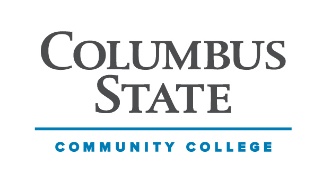 Live Online Faculty Observation ReportPre-Observation QuestionnaireThis form should be completed by the instructor and submitted to the observer at least three days prior to the observation.What is the topic for this unit and what is its purpose?What materials will students be reviewing/completing prior to the live online observation?What methods will you be using to engage your students?


Considering the diversity of the CSCC student population, what do you do to help create a more inclusive and equitable learning environment for students in this course and/or how does the course content address diversity, inclusion, and equity issues?Is there anything specific you would like your reviewer to know before the observation?InstructorDepartmentCourse TitleSemester & YearObserverDate of Observation